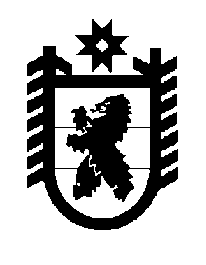 Российская Федерация Республика Карелия    ПРАВИТЕЛЬСТВО РЕСПУБЛИКИ КАРЕЛИЯРАСПОРЯЖЕНИЕот 11 сентября 2014 года № 559р-Пг. Петрозаводск Рассмотрев предложение Государственного комитета Республики Карелия по управлению государственным имуществом и организации закупок, учитывая решение Совета Олонецкого национального муниципального района от 21 апреля 2014 года  № 29 «Об утверждении перечня объектов государственной собственности Республики Карелия, предлагаемых для передачи в муниципальную собственность  Олонецкого национального муниципального района», в соответствии с Законом Республики Карелия от 2 октября 1995 года № 78-ЗРК «О порядке передачи объектов государственной собственности Республики Карелия 
в муниципальную собственность» передать в муниципальную собственность Олонецкого национального муниципального района 
от Министерства образования Республики Карелия государственное имущество Республики Карелия согласно приложению к настоящему распоряжению.           ГлаваРеспублики Карелия                                                            А.П. Худилайнен Приложение к распоряжениюПравительства Республики Карелияот  11 сентября 2014 года № 559р-ППеречень государственного имущества Республики Карелия, передаваемого в муниципальную собственность Олонецкого национального муниципального района_______________Наименование имуществаКоличество, экземпляровОбщая стоимость, рублейТ.В. Щербакова. Рабочая тетрадь к учебнику О.М. Жариновой, А.В. Барышниковой, 
С.Ф. Кондратьевой, Т.В. Щербаковой «Карельский язык» (ливвиковское наречие) для 1 класса3514000,00